
Åkersberg den 11 september 2023
Motion till Österåkers kommunfullmäktige

Ge Österåkers elever och lärare bättre förutsättningar
Bakgrunden till denna motion är att personal, föräldrar och undersökningar vittnar om att grupperna i grundskolan är stora och att kvalitén på verksamheten har försämrats. Vilket har medfört att tryggheten och säkerheten för såväl barn som personal och föräldrar påverkas negativt.   

Elevantalet kan variera och fungera olika på grund av lokaler, barn, resurser och antal pedagoger, men grupperna är ofta stora. Det finns ett behov av att minska grupperna. Grundskolan ska kännetecknas av trygghet, lek och lärande. Men i stora grupper riskerar elever att inte bli sedda och inte få den tid de behöver med lärare. Stora grupper leder också till stress och minskad trygghet för barnen, särskilt hos de yngsta eleverna. Dessutom riskerar fler elever i grupperna att leda till att personalen får en orimlig arbetsbelastning och det minskar utrymmet för att planera och utveckla verksamheten.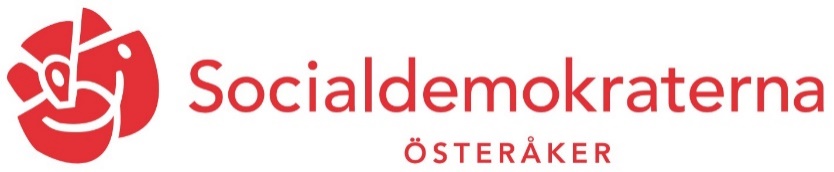 Våra barn är vår framtid, satsningar på just grundskolan är att investera i våra barn och vår framtid. Vi bör därför se över möjligheterna att minska barngrupperna på grundskolorna.En personalförstärkning i grundskolan är något vi Socialdemokrater har yrkat på i flera år, eftersom grundskolorna i Österåker kommun anses ha ett högt antal elev/personal i grupperna. För att uppnå målsättningen att ha en av Sveriges bästa grundskolor, behöver vi satsa på både fler pedagoger och färre antal elever i grupperna. Därför yrkar vi Socialdemokrater: • Att skyndsamt tillföra medel avsedda för personalförstärkningar i grundskolorna. • Att detta finansieras från kommunens resultat. • Att om motionen avslås ge kommundirektören i uppdrag att göra en konsekvensbeskrivning på hur detta i så fall påverkar säkerheten och arbetsmiljön i de kommunala grundskolorna. 

För Socialdemokraterna 

Sofia Almgren

______________________________________________Jordin Williams